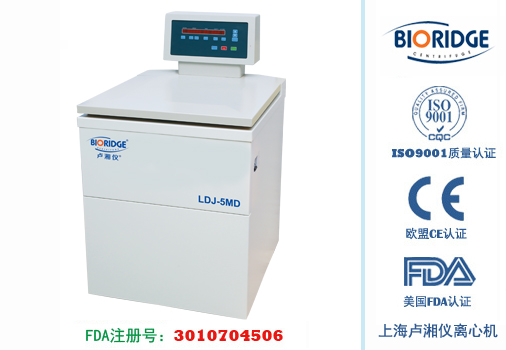 产品介绍主要技术性能 LDJ-5MD恒温原油水分测定离心机即石油离心机符合GB/T6533-86分析标准要求，是针对油田采油过程中的采出液（即含水原油）进行含水分析的主要工具之一。驱动采用变频电机,整机电脑控制。  是石油开采行业和科研工作者进行大容量分离的理想设备。   技术参数 配件中心  型号 LDJ-5MD   最高转速 4000r/min   最大相对离心力 4690×g   水平式容量 100/200ml×4   温度范围 20～80℃   温度精度 ±2℃   噪音 <70dB(A)   电源 220V 50Hz 2.5kw   外形尺寸 650×710×1120mm(L×W×H)   重量 200kg 其它容量规格可按客户样管制 其它容量规格可按客户样管制 NO.1
容量：100/200ml×4
转速： 4000r/min
离心力： 4690×g